CURRICULUM VITAE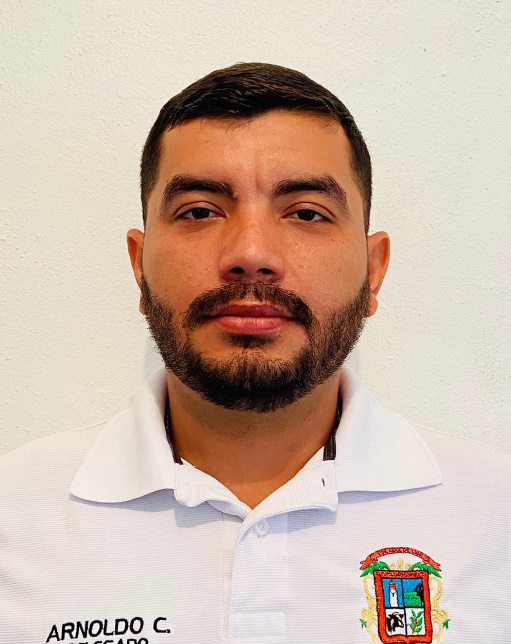 DATOS GENERALESNOMBRE: ARNOLDO CAMPOS VALDOVINOSTELEFONO TRABAJO: (322)-22-3-62-27MUNICIPIO: CABO CORRIENTESCARGO ACTUAL: DIRECTOR DE PROTECCIÓN CIVIL 2021-2024FORMACION ACADEMICAPREESCOLAR: LEONARDO V. GUTIERREZ CICLO 1993-1995PRIMARIA: JOSEFINA CASTILLO 1995-2001SECUNDARIA: TECNICA NO. 137 2001-2004PREPARATORIA: (SENEVAL) 2020-2021UNIVERSIDAD: CURSANDO LICENCIATURA EN DERECHOEXPERIENCIA LABORALA LO LARGO DE MI VIDA HE TENIDO DIFERENTES TIPOS DE TRABAJO. LLEGUÉ A TENER EL PUESTO DE ENCARGADO DE COCINA EN EL HOTEL BARCELÓ CON UN PERIODO DE 2 AÑOS  TUVE LA OPORTUNIDAD DE PODER DESEMPEÑAR EL PUESTO DE AGENTE DE SEGURIDAD EN LA EMPRESA “VALLARTA ADVENTURES” CON UN PERIODO DE 1 AÑO Y MEDIO. ESTUVE COMO GUÍA DE TURISTA EN LA EMPRESA “LOS VERANOS” LABORANDO CON ELLOS POR UN PERIODO DE 2 AÑOS Y 4 MESES.PERTENECÍ A LA 18/A. C.I.N.E DEL EJÉRCITO MEXICANO CON UN PERIODO DE 2 AÑOS Y 8 MESESHABILIDADESDURANTE MIS ÚLTIMOS AÑOS DE EXPERIENCIAS LABORALES REALIZADAS HE TENIDO LA POSIBILIDAD DE DESARROLLAR HABILIDADES Y ESTRATEGIAS COMO EL USO BÁSICO DE LAS FUNCIONES DE COMPUTACIÓN, INGLES BÁSICO CONVERSACIONAL Y BASTANTE EXPERIENCIA EN EL USO DE DIFERENTES HERRAMIENTAS ELÉCTRICAS Y MECÁNICAS. ADEMÁS, CON CONOCIMIENTOS DE PRIMEROS AUXILIOS, ASÍ COMO TÁCTICAS DE SEGURIDAD Y RESCATE LAS CUALES DESEO PONER A SUS SERVICIOS.